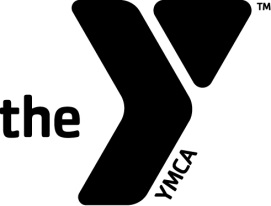 January 22, 2015NameAddressCity, State  ZipDear Name,Thank you for completing the YMCA of Delaware Volunteer Application.  At this time, the YMCA of Delaware does not have a volunteer position that matches your qualifications and/or interests.  Please contact <branch exec or volunteer coordinator> if you have any questions regarding your application.Sincerely,NameVolunteer CoordinatorBranch